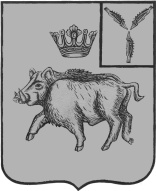 СОБРАНИЕ ДЕПУТАТОВБАЛТАЙСКОГО МУНИЦИПАЛЬНОГО РАЙОНАСАРАТОВСКОЙ ОБЛАСТИДевяностое заседание Собрания депутатовпятого созываРЕШЕНИЕот 13.12.2021 № 619        с. БалтайО внесении изменений в решениеСобрания депутатов Балтайского муниципального района от 23.04.2018 № 241 «Об утверждении Положения об условиях и порядке оплаты труда работников муниципального казенного учреждения «Централизованная бухгалтерия учреждений образования Балтайского муниципального района Саратовской области»В соответствии с постановлением Правительства Саратовской области от 1 ноября 2021 года № 927-П «О повышении должностных окладов (окладов, ставок заработной платы) работников государственных учреждений области, работников, замещающих должности, не являющиеся должностями государственной гражданской службы области, и осуществляющих техническое обеспечение деятельности органов государственной власти области и иных государственных органов области, рабочих, занятых на работах по обслуживанию органов государственной власти области и иных государственных органов области», постановлением администрации Балтайского муниципального района от 25 ноября 2021 года № 406 «О повышении оплаты труда работников муниципальных казенных и бюджетных учреждений Балтайского муниципального района с 1 декабря 2021 года», руководствуясь Уставом Балтайского муниципального района Саратовской области, Собрание депутатов Балтайского муниципального района,РЕШИЛО:1.Внести в решение Собрания депутатов Балтайского муниципального района от 23.04.2018 № 241 «Об утверждении Положения об условиях и порядке оплаты труда работников муниципального казенного учреждения «Централизованная бухгалтерия учреждений образования Балтайского муниципального района Саратовской области» (с изменениями от 30.01.2019 № 348, от 25.10.2019 №386, от 28.09.2020 №487,от 29.10.2020 №496, от 27.10.2021 № 581) следующее изменение:1.1.Приложение к Положению об условиях и порядке оплаты труда работников муниципального казенного учреждения «Централизованная бухгалтерия учреждений образования Балтайского муниципального района Саратовской области» изложить в новой редакции согласно приложению.2.Настоящее решение вступает в силу со дня его обнародования и распространяется на правоотношения, возникшие с 1 декабря  2021года.3.Контроль за исполнением настоящего решения возложить на постоянную комиссию Собрания депутатов Балтайского муниципального района Саратовской области по бюджетно-финансовой политике и налогам.Председатель Собрания депутатовБалтайского муниципального района                                            Н.В.МеркерГлава Балтайскогомуниципального района                                                                  А.А.ГруновПриложениек решению Собрания депутатовБалтайского муниципального района Саратовской областиот 13.12.2021 № 619Размерыдолжностных окладов персонала МКУ «Централизованная бухгалтерия учреждений образования Балтайского муниципального района Саратовской области»Наименование должностиДолжностной оклад (руб.)1Руководитель124532Главный бухгалтер112793Заместитель главного бухгалтера102234Руководитель группы бухгалтерского учета86945Ведущие: бухгалтер, экономист74036Бухгалтер 1 категории, экономист 1 категории61347Бухгалтер 2 категории, экономист 2 категории5588